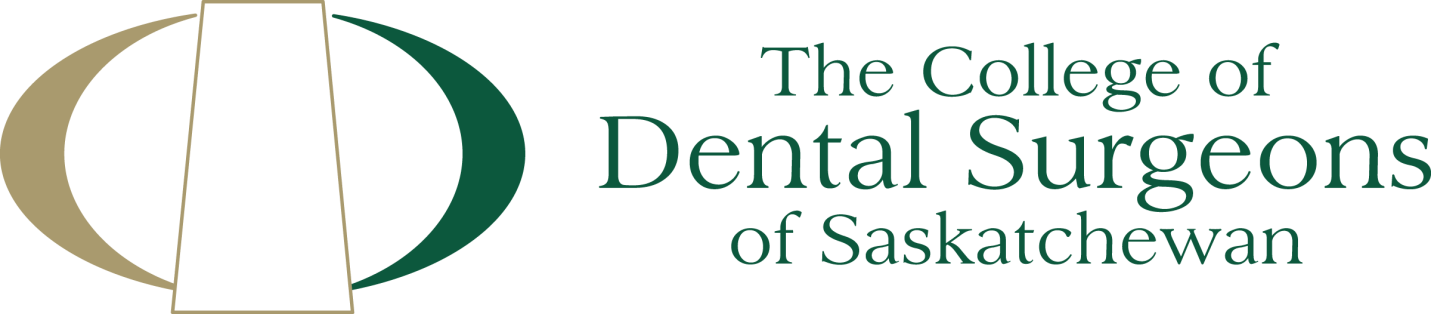 23 October 20196:00 PMExecutive MeetingALT HotelSaskatoon, Sask						AgendaReview previous action itemsDenturist Strategy										Hilary/ Craig/ Bernie	Dr.’s Stevens, Humber and White to present Dr. Graham’s CDSS draft to Denturists Meeting scheduled with President of Denturists for Sept 19Hygiene Strategy re their desire to change Governing Act							JerodCDSS to present list of concerns & required additional training/education requirementsbefore CDSS would consider whether to support their desire to change.Jerod to research other jurisdictions and draft a proposal for discussion with Kaveri. Note: await approval of Bylaws from Policy and Planning then develop monitoring policy
Provincial Dental Dept Strategy										BernieCOD & Dental Corp relationship to be clarified.  Bernie to meet College re Westside “purchase” rumor,  Future CDSS donations to College of Dentistry are to be used for approved programsNDEB representation											  	Council	Dr. Graham will continue to represent CDSS this year.Executive and Council to develop future attendance planSunlife letter													Jerod	Jerod will contact a representative of Sunlife to discuss the recent “administrative” changes CEO/Registrar Succession planning 									Gord	Draft job descriptions created.  	Gord to discuss adjustments recommended by Council Exec with Management Exec and finalize.	Announcement of Dr. White’s retirement to be at AGM 	Call for interest in the role to commence Monday  	Registrar candidate status									Hilary2020 meeting date recommendation								Todd 
  	Jan 8		Exec				6:00 - 9:00 PM	Jan 9 		Council Orientation		All Day	Jan 10 		Council meeting		All day	Jan 14 – 17 	ASAE				TBDFeb 5		Council Zoom			6:45 – 7:15 AM	Feb 13		Exec Zoom			6:45 – 7:15 AM 	Feb 28		Pres, ED, Reg, Chair (F2F)	3:00 – 6:00 AMMar 11		Council Zoom			6:45 – 7:15 AMMar 19		Exec Zoom			6:45 – 7:15 AM	Apr 1 		Council Zoom			6:45 – 7:15 AM	Apr 9		Pres, ED, Reg, Chair (F2F)	3:00 – 6:00 AM	Apr 22 – 24	Pres & Reg & or ED		CDA AGM	May 6		Exec				6:00 - 9:00 PM	May 7		Spring Council			All Day 	May 8		Spring Council			All Day	Jun 3		Council Zoom			6:45 – 7:15 AM	Jun 16 – 19 	Economic Consortium		TBD			Pres, ED, Reg, Chair (F2F)	TBDJuly 16		Exec Zoom			6:45 – 7:15 AM	Aug 14		Pres, ED, Reg, Chair (F2F)	3:00 – 6:00 AMAug 20		Exec Zoom			6:45 – 7:15 AM	Sep 10 – 12	CDSS Convention Regina	TBD			Exec mtg 			TBD 			Pres, ED, Reg, Chair (F2F)	TBDOct 15		Exec Zoom			6:45 – 7:15 AM	Oct 28		Exec				6:00 - 9:00 PM	Oct 29 		Fall Council			All Day	Oct 30		Fall Council			All Day		Nov 19 	Exec Zoom			6:45 – 7:15 AM	Nov 27		Pres, ED, Reg, Chair (F2F)	3:00 – 6:00 AMDec 19		Exec Zoom			6:45 – 7:15 AMManagement restructure 										Gord
 	Guiding principle	Timing
 	Current statusExternal leader(s)Draft 2020 Council work plan									Hilary/AllHow to strengthen our organization for self-regulationRe-evaluate quality assurance (eg. PERP, MOU statements for supervision and denturist relationship, Q & A of Agencies)Additional requirements for licensure, like better English proficiency exam, ethics exam (PCC cases and Jerod’s interview have data to support this?)Mandatory CDSS CE course (designed by us) to review areas that require attention every 3 years and for licensure?Review CE structure in terms of possible categories for CE and areas that require special attention due to increased amount of PCC cases or higher risk procedures (eg. Sedation, etc…)Review of academic license (Bernie provided an updated version recently)How does our organization and processes compare to other self-regulating bodies that have been required to make major changes (eg. Caden Report and the Real Estate Board)- are in we in a good position, do we have areas of risk?Where are we in regards to a strategy to facilitate the redistribution of dentist to underserviced areas and what steps need to be taken to achieve - Jerod has been working on this and can discuss its statusReview of committees and setting a few objectives to help focus efforts and help ensure the tasks are in line with the Strategic Plan (Focus of Council)Government Relations (specific fee guides that we need to focus on this year; strategy to maintain and build on the relationship that we created this year, POINTS/MATERIAL TO SUPPORT THE DDA AND WHAT CHANGES WE WOULD REQUEST, IF ANY)FYI:  SDHA is having a MLA reception on Nov. 19 and has made a formal     request to open the DDACouncil effectiveness and focus										Gord	Real Estate Council of Alberta – Public repsOther business	Transition timing to New Exec and Council								Todd	CDA rep, NDEB, COD											ToddIn Camera